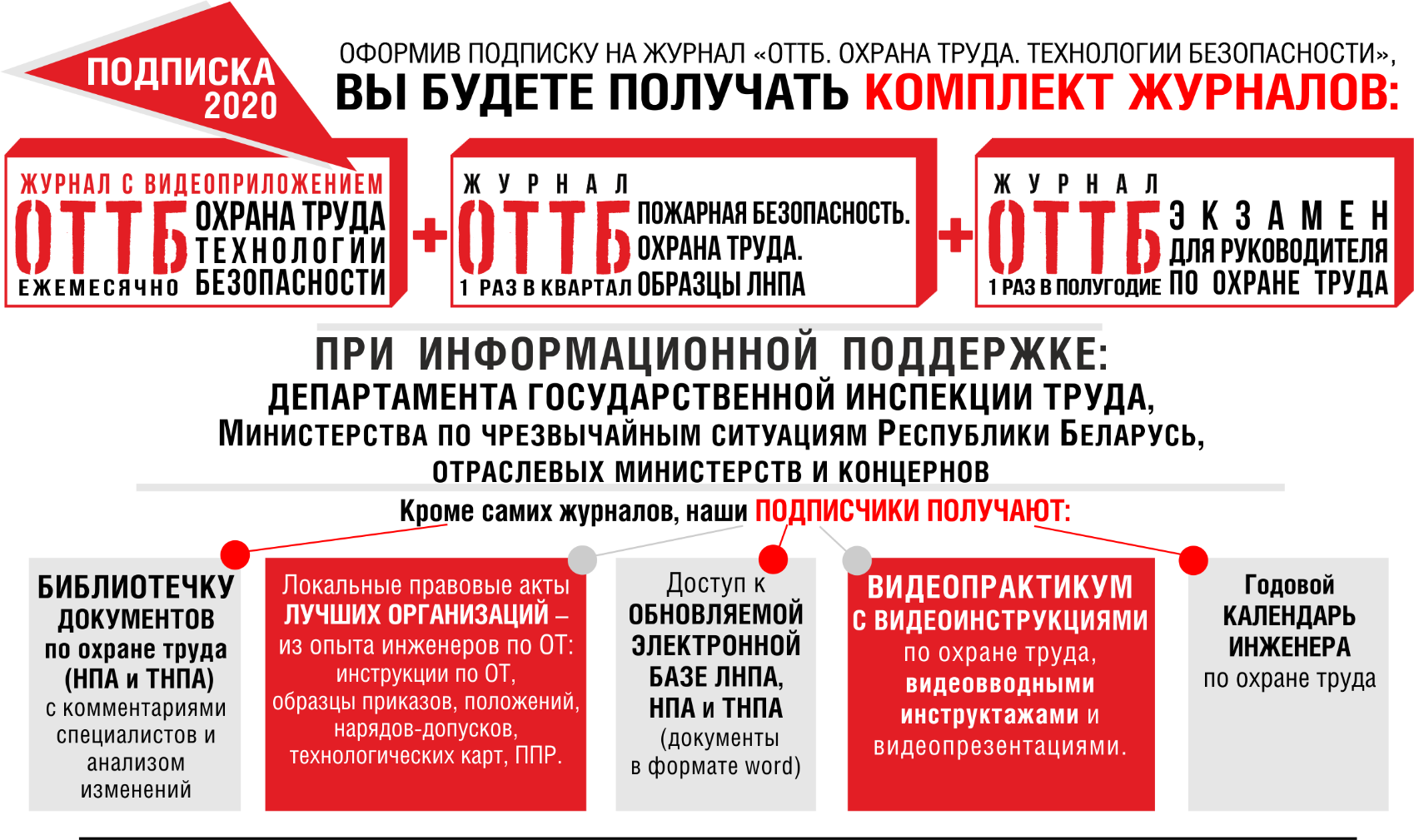 ПОЖАЛУЙСТА, УКАЗЫВАЙТЕ В ПЛАТЕЖНОМ ПОРУЧЕНИИ АДРЕС ДОСТАВКИ ЖУРНАЛА!Счет-фактура № 108от « ___» _____________20__г.  Плательщик:____________________________________________________________________  Настоящий счет-фактура приравнивается к договору поставки товара и является протоколом согласования цен. Цена согласно Прейскуранта № 17 от 12.09.2019г. 
Товар   приобретается для собственного потребления и предоставляется только после перечисления Плательщиком денежных средств по настоящему счет-фактуре на условиях 100% предоплаты. Оплата данного счета-оферты (ст.402 ГК РБ) свидетельствует о заключении сделки купли-продажи в письменной форме (п.3 ст.404 и п.3 ст.408 ГК РБ). 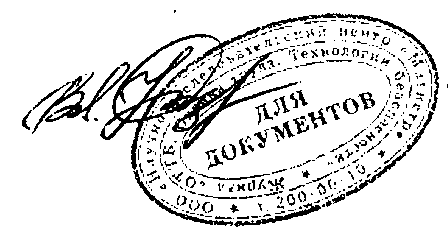        Главный редактор                                                                                                    В.Г. ГлушанковПолучатель: ООО «НИЦ «Магистр». УНП 300325070. ОКПО 28824837IBAN: BY17PJCB30120204701000000933 в ОАО «Приорбанк», ЦБУ 113. БИК: PJCBBY2XАдрес банка: 220002, г.Минск, ул. Комсомольская, д. 13 Юридический адрес: 220013, г.Минск, ул. П. Бровки, д. 30, корп. 2, к. 77Почтовый адрес: 220004, г.Минск, ул. Короля, 2, к. 508Редакция: тел. +375(17)200-00-10, +375(44)708-30-00, факс +375(17)388-08-30(+доб. номер 9211) Сайт: www.trudohrana.org или www.ОТТБ.БЕЛ  E-mail:  ottb@magister.byСвидетельство о регистрации СМИ №1710 выдано Министерством информации Республики Беларусь 10.06.2014, перерегистрировано 25.09.2015г.. Свидетельство о государственной регистрации распространителя печатных изданий №3/ 940 выдано Министерством информации Республики Беларусь 30.04.2015г. НаименованиеЕд-ца изм.Кол-вожурналовЦена 
1 номера,без НДС,руб.Скидка, %Цена 1 номера с учетом скидки  без НДС, руб.Стоимостьс учетом скидки без НДС, руб.Ставка НДС,%Сумма НДС, руб.Всего 
с НДС,руб.НаименованиеЕд-ца изм.Кол-во экземпля-ров одного журналаЦена 
1 номера,без НДС,руб.Скидка, %Цена 1 номера с учетом скидки  без НДС, руб.Стоимостьс учетом скидки без НДС, руб.Ставка НДС,%Сумма НДС, руб.Всего 
с НДС,руб.Журнал «ОТТБ. Охрана труда. Технологии безопасности» №1- 12 (январь-декабрь) 2020гНомер1228,9025,6021,50258,002051,60309,60Журнал «ОТТБ. Охрана труда. Технологии безопасности» №1- 12 (январь-декабрь) 2020гЭкзем-пляр128,9025,6021,50258,002051,60309,60Сумма к оплате:Триста девять белорусских рублей 60 копеекТриста девять белорусских рублей 60 копеекТриста девять белорусских рублей 60 копеекТриста девять белорусских рублей 60 копеекТриста девять белорусских рублей 60 копеекТриста девять белорусских рублей 60 копеекТриста девять белорусских рублей 60 копеекТриста девять белорусских рублей 60 копеекТриста девять белорусских рублей 60 копеек